MAP of the 13 COLONIES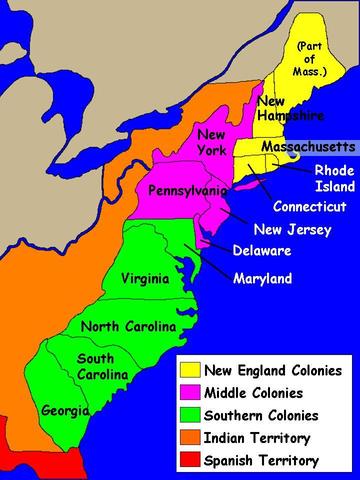 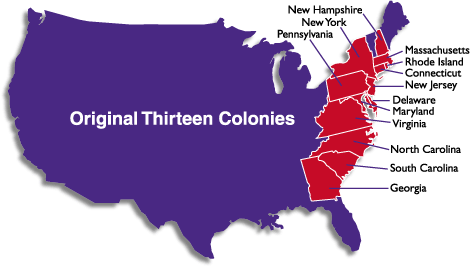 